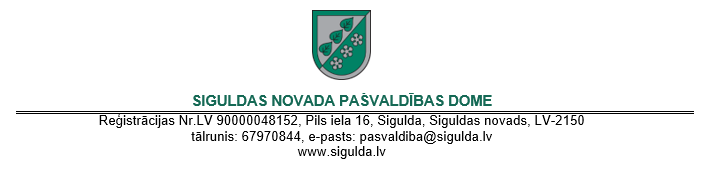 SiguldāAPSTIPRINĀTIar Siguldas novada pašvaldības domes2023.gada 16.februāra lēmumu(prot. Nr. 3, 45.§)Sabiedrības ar ierobežotu atbildību “Limbažu slimnīca” kapitāla daļu pārdošanas noteikumi1. Vispārīgā informācija 1. Sabiedrības ar ierobežotu atbildību “Limbažu slimnīca” kapitāla daļu pārdošanas noteikumi (turpmāk – Noteikumi) nosaka kārtību, kādā tiek pārdotas Siguldas novada pašvaldībai piederošās kapitāla daļas sabiedrībā ar ierobežotu atbildību “Limbažu slimnīca”, (firma: sabiedrība ar ierobežotu atbildību “Limbažu slimnīca”), reģistrācijas Nr. 40003361616, juridiskā adrese: Klostera iela 3, Limbaži, Limbažu novads, LV-4001 (turpmāk – Sabiedrība). 2. Siguldas novada pašvaldībai Sabiedrībā pieder 77 617 (septiņdesmit septiņi tūkstoši seši simti septiņpadsmit) kapitāla daļas, kas sastāda 4,08828 % no visām kapitāla daļām.3. Siguldas novada pašvaldībai piederošo 77 617 (septiņdesmit septiņi tūkstoši seši simti septiņpadsmit) kapitāla daļu pārdošanas sākotnējā vērtība, kura ir noteikta saskaņā ar  SIA “Grand Thorntorn Baltic” 2022.gada 13.decembra “SIA “Limbažu slimnīca” kapitāla daļu novērtējuma ziņojums”, ir 7 300 EUR (septiņi tūkstoši trīs simti eiro). 4. Ar Noteikumiem un līguma projektu var iepazīties Siguldas novada pašvaldības mājaslapā www.sigulda.lv, vai klātienē: Pils ielā 16, Siguldā, iestādes darba laikā, iepriekš vienojoties pa telefonu: 26413173, vai e-pastu: ramona.cunkure@sigulda.lv.           5. Kapitāla daļu pārdošanas nosacījumi Publiskas personas kapitāla daļu un kapitālsabiedrību pārvaldības likuma 142.pantā noteiktajā kārtībā nav noteikti. 6. Sabiedrības dalībnieki ir:6.1. Limbažu novada pašvaldība, reģistrācijas Nr.90009114631, kurai pieder 1 820 907 (viens miljons astoņi simti divdesmit tūkstoši deviņi simti septiņi) kapitāla daļas, kas sastāda 95,91172 % no visām kapitāla daļām;7. Sabiedrības pamatdarbības veidi pēc NACE klasifikatora – slimnīcu darbība (86.10), specializētā ārstu prakse (86.22).8. Par kapitāla daļu pārdošanu tiek slēgts Kapitāla daļu pirkuma līgums, kas ir šo Noteikumu 1.pielikums, kurā ir noteikta pirkuma maksas samaksas kārtība un termiņi. 9. Kapitāla daļas netiek pārdotas uz nomaksu. 10. Ja kapitāla daļas neizdodas pārdot atbilstoši sākotnējai vērtībai, tad Siguldas novada pašvaldības dome ar atsevišķu lēmumu nosaka turpmāko rīcību ar nepārdotām kapitāla daļām un cenas korekcijas kārtību. 2. Pirmpirkuma tiesības, to izmantošanas kārtība11. Pirmpirkuma tiesības uz pārdodamo kapitāla daļu ir Sabiedrības dalībniekam, kas norādīts Noteikumu 6.punktā. 12. Pirmpirkuma tiesību izmantošanas termiņš ir viens mēnesis no dienas, kad Sabiedrības dalībnieks ir saņēmis piedāvājumu nopirkt Siguldas novada pašvaldībai piederošās 77 617 (septiņdesmit septiņi tūkstoši seši simti septiņpadsmit) kapitāla daļas. Piedāvājums tiek nosūtīts edoc dokumenta formātā uz Sabiedrības dalībnieka e-adresi. Sabiedrības dalībnieks no pirmpirkuma tiesību izmantošanas rakstveidā var attiekties pirms minētā termiņa beigām, rakstiski paziņojot par to Siguldas novada pašvaldībai un Sabiedrības valdei. 13. Par pirmpirkuma tiesību izmantošanu Sabiedrības dalībniekam Noteikumu 12.punktā noteiktajā termiņā jāpaziņo Siguldas novada pašvaldībai un Sabiedrības valdei. 14. Paziņojums jāiesniedz Siguldas novada pašvaldībai un Sabiedrības valdei, edoc dokumenta formātā nosūtot uz pašvaldības un Sabiedrības e-adresēm. 15. Par pirmpirkuma tiesību izmantošanu Sabiedrības dalībniekam jāpaziņo rakstiski, norādot vismaz šādu informāciju: 15.1. apliecinājumu, ka piekrīt izmantot pirmpirkuma tiesības uz Sabiedrības 77 617 (septiņdesmit septiņi tūkstoši seši simti septiņpadsmit) kapitāla daļām; 15.2. apliecinājumu, ka ir iepazinies ar Sabiedrības kapitāla daļu pārdošanas noteikumiem un Kapitāla daļu pirkuma līgumu, tiem piekrīt un par tiem iebildumu nav; 15.3. apliecinājumu, ka sākotnējo vērtību samaksās 1 (viena) mēneša laikā no paziņojuma iesniegšanas dienas Siguldas novada pašvaldībā; 15.4. apliecinājumu, ka Kapitāla daļu pirkuma līgumu parakstīs 2 (divu) nedēļu laikā no Noteikumu 15.3. apakšpunktā norādītās samaksas veikšanas; 15.5. pircēja kontaktinformāciju (tālrunis, e-pasta adrese). 16. Ja dalībnieks nav pieteicies pirmpirkuma tiesību izmantošanai vai, ja Noteikumos noteiktajā termiņā netiek veikta samaksa vai parakstīts Kapitāla daļu pirkuma līgums, tad Siguldas novada pašvaldības īpašuma atsavināšanas un izsoles komisija (turpmāk - Komisija) pieņem lēmumu par atklātās izsoles izsludināšanu, nosakot pretendentu pieteikšanās termiņu un izsoles datumu un laiku. 17. Ja tiek izmantotas pirmpirkuma tiesības izsoli nerīko.3. Izsoles noteikumi3.1. Vispārīgie izsoles noteikumi18. Izsoli rīko Komisija. Komisija atbild par izsoles norisi un ar to saistīto lēmumu pieņemšanu.19. Siguldas novada pašvaldība kapitāla daļas pārdod publiskas izsoles dalībniekiem kā vienotu kopumu. Kapitāla daļu pircēju nosaka atklātā mutiskā izsolē ar augšupejošu soli. Izsoles dalībnieks, kurš piedāvās augstāko pirkuma maksu par kapitāla daļām, tiks atzīts par izsoles uzvarētāju.20. Kapitāla daļas nosolītājs iegūst īpašumā no pirkuma līguma noslēgšanas dienas. 21. Atklātās izsoles sākotnējā pirkuma maksa par akcijām ir 7 300 EUR (septiņi tūkstoši trīs  simti euro).22. Viens izsoles solis tiek noteikts 100 EUR (viens simts euro).23. Ar informāciju par izsoles noteikumiem var iepazīties:23.1. elektroniski Siguldas novada pašvaldības tīmekļa vietnē: https://www.sigulda.lv/public/lat/pasvaldiba/izsoles_pazinojumi/izsoles/atsavinasana_kustamais_ipasums/.23.2. izsoles noteikumu 18.punktā norādītajā adresē un laikos.          24. Komisijas pienākumi:24.1. publicēt informāciju par izsoli;24.2. organizēt dalībnieku reģistrāciju;24.3. reģistrētajiem dalībniekiem izsniegt apliecību par reģistrāciju;24.4. nodrošināt izsoles procedūru;24.5. protokolēt izsoles gaitu.25. Komisijas locekļi un pašvaldības darbinieki, kuri piedalījušies izsoles noteikumu izstrādē, kā arī to ģimenes locekļi, nedrīkst būt izsoles dalībnieki, kā arī tieši vai netieši ieinteresēti izsoles iznākumā.26. Datu pārzinis ir Siguldas novada pašvaldība, reģistrācijas Nr.90000048152, juridiskā adrese: Pils iela 16, Sigulda, Siguldas novads, kas veic personas datu apstrādi ar nolūku organizēt tai piederošās mantas izsoli.27. Papildus informāciju par minēto personas datu apstrādi var iegūt Siguldas novada pašvaldības tīmekļa vietnes www.sigulda.lv sadaļā Pašvaldība / Privātuma politika, iepazīstoties ar Siguldas novada pašvaldības iekšējiem noteikumiem “Par Siguldas novada pašvaldības personas datu apstrādes privātuma politiku” vai klātienē Siguldas novada pašvaldības klientu apkalpošanas vietās.3.2.Izsoles dalībnieki28. Par izsoles dalībnieku var kļūtu juridiska vai fiziska persona, kura saskaņā ar spēkā esošajiem normatīvajiem aktiem un šiem noteikumiem ir tiesīga piedalīties izsolē un iegūt īpašumā kapitāla daļas.29. Pirms izsoles pieteikuma iesniegšanas jāiemaksā dalības maksa 50 EUR (piecdesmit euro) un nodrošinājums 730 EUR (septiņi simti trīsdesmit), ieskaitot to Siguldas novada pašvaldības kontā LV15UNLA0027800130404, kas atvērts AS “SEB banka”, kods UNLALV2X, ar atzīmi “Par dalību kapitāla daļu izsolē” un ar atzīmi “Nodrošinājums kapitālu daļu izsolei”. Grāmatvedības attaisnojuma dokuments – rēķins par dalības maksu tiks sagatavots un nosūtīts elektroniski pēc pieprasījuma saņemšanas e-pastā: rekini@sigulda.lv, nosūtot šādu informāciju: nomas tiesību pretendenta nosaukums, reģistrācijas numurs, juridiskā adrese, e-pasts rēķina nosūtīšanai un informācija par izsoli, ievērojot, ka elektroniski sagatavots rēķins ir derīgs bez paraksta saskaņā ar Grāmatvedības likuma 11.pantu un ja uz tā norādīta piezīme „Rēķins ir sagatavots elektroniski un ir derīgs bez paraksta”.30. Izsoles dalībniekiem, kuri nav nosolījuši kapitāla daļas 10 (desmit) darba dienu laikā pēc Izsoles dienas, tiek atmaksāta iemaksātā nodrošinājuma nauda, izņemot šajos noteikumu paredzētajos gadījumos, kad nodrošinājums netiek atmaksāts. 31. Kapitāla daļu nosolītājam iemaksātais nodrošinājums tiek ieskaitīts kapitāla daļu pirkuma maksā.3.2. Pieteikumu iesniegšanas un izsoles dalībnieku reģistrācija32. Dalībnieku pieteikumi jāiesniedz Pašvaldībā Komisijas lēmumā (Noteikumu 16.punkts) noteiktajā laikā elektroniski, aizpildot pieteikumu pakalpojumu portālā e.sigulda.lv   vai nosūtot uz e-pasta adresi pasts@sigulda.lv vai pa pastu uz  adresi Siguldas novada pašvaldība, Pils iela 16, Sigulda, LV-2150. Uzziņas pa tālruni 66918398 (par izsoli), 26413173 (par akcijām).33. Pieteikumu aizpilda saskaņā ar izsoles noteikumu 1.pielikumu. Pieteikumu paraksta izsoles dalībnieks vai tā pilnvarotā persona.34. Vienlaikus ar pieteikumu izsolei, juridiskā persona iesniedz šādus dokumentus:34.1. standartizēta izziņa no Uzņēmumu reģistra reģistriem par aktuālo informāciju saskaņā ar 2020. gada 7. janvāra noteikumiem Nr. 23 “Latvijas Republikas Uzņēmumu reģistra informācijas izsniegšanas noteikumi un maksas pakalpojumu cenrādis”;34.2. ja juridisko personu nepārstāv amatpersona ar paraksta tiesībām, juridiskās personas pārstāvis iesniedz pilnvaru, kas apliecina tiesības rīkoties juridiskas personas vārdā;34.3. spēkā esošu statūtu norakstu vai izrakstu par pārvaldes institūciju (amatpersonas) kompetences apjomu; juridiskās personas pārvaldes institūcijas lēmums par kapitāla daļu iegādi, ja tāds ir nepieciešams saskaņā ar statūtiem;34.4. kredītiestādes izdotu dokumentu par nodrošinājuma samaksu;34.5. kredītiestādes izdotu dokumentu par dalības maksas samaksu.35. Vienlaikus ar pieteikumu izsolei, fiziska persona iesniedz šādus dokumentus:35.1. pilnvaru, kas apliecina tiesības rīkoties fiziskas personas vārdā gadījumā, ja fizisko personu pārstāv cita persona;35.2. kredītiestādes izdotu dokumentu par nodrošinājuma samaksu;35.3. kredītiestādes izdotu dokumentu par dalības maksas samaksu.36. Izsoles dalībnieks netiek reģistrēts:36.1. ja vēl nav iestājies vai ir jau beidzies termiņš izsoles dalībnieku reģistrācijai;36.2. ja nav iesniegti 33., 34. un/vai 35.punktā minētie dokumenti.37. Reģistrācijai iesniegtie dokumenti un dalības maksa izsoles dalībniekiem netiek atdoti atpakaļ.38. Komisija nodrošina izsoles dalībnieku pieteikumu reģistrāciju, iekļaujot atsevišķā reģistrā personas, kuras izpildījušas visus izsoles dalībniekiem izvirzītos priekšnoteikumus. Katram izsoles dalībniekam pēc reģistrācijas tiek piešķirts kārtas numurs, izsniegta reģistrācijas apliecība un numurs.39. Komisija ir tiesīga pārbaudīt izsoles dalībnieku sniegtās ziņas. Ja tiek atklāts, ka izsoles dalībnieks ir sniedzis nepatiesu un/vai nepilnīgu informāciju, viņš tiek izslēgts no izsoles dalībnieku saraksta un tiek atzīta par spēku zaudējušu tam izsniegtā reģistrācijas apliecība, tādējādi viņš zaudē tiesības piedalīties izsolē, un viņam neatmaksā iemaksāto nodrošinājumu. Par reģistrācijas apliecības atzīšanu par spēku zaudējušu, ja izsoles dalībnieks ir sniedzis nepatiesas ziņas, pieteicējam tiek paziņots rakstveidā.40. Izsoles dalībnieks netiek pielaists izsolei, ja:40.1. viņš ir sniedzis nepatiesu un/vai nepilnīgu informāciju;40.2. nav ievērojis izsoles noteikumu 25.punktā noteikto.3.4. Izsoles norise41. Izsole notiks Komisijas Lēmumā noteiktajā datumā un vietā (Noteikumu 16.punkts). 42. Izsole notiks Komisijas atklātā sēdē, kurā var atrasties jebkurš interesents, netraucējot izsoles gaitu. Izsoles rezultāti tiek publiski paziņoti uzreiz pēc solīšanas pabeigšanas.43. Pirms izsoles sākuma izsoles dalībnieki vai to pilnvarotās personas izsoles telpā uzrāda pasi vai identifikācijas karti, pilnvarotās personas papildus uzrāda pilnvaru. Izsoles dalībnieks (pilnvarotais pārstāvis) paraksta rakstveida apliecinājumu par piekrišanu izsoles noteikumiem. Ja izsoles dalībnieks vai tā pilnvarotā persona izsoles telpā nevar uzrādīt pasi vai identifikācijas karti (pilnvarotā persona arī pilnvaru), tiek uzskatīts, ka izsoles dalībnieks nav ieradies uz izsoli.44. Izsoli vada un kārtību izsoles laikā nodrošina izsoles vadītājs.45. Pirms izsoles sākuma izsoles vadītājs pārliecinās par sarakstā iekļauto personu ierašanos, pārbauda reģistrācijas apliecības. Izsoles vadītājs paziņo par izsoles atklāšanu un īsi paskaidro izsoles noteikumus, atbild uz izsoles dalībnieku jautājumiem, ja tādi ir.46. Izsolei tiek pielaisti tikai tie izsoles dalībnieki, kuri izpildījuši izsoles noteikumus.47. Gadījumā, ja kāds no izsoles dalībniekiem nav ieradies uz izsoli šo Komisijas lēmumā minētajā vietā un laikā, uzskatāms, ka izsoles dalībnieks ir atteicies no dalības izsolē un tam neatmaksā samaksāto nodrošinājumu. Ja uz izsoli 15 (piecpadsmit) minūšu laikā pēc izsoles sākuma neierodas neviens no reģistrētajiem izsoles dalībniekiem, izsole tiek atzīta par nenotikušu.48. Izsoles vadītājs paziņo kapitāla daļu izsoles sākumcenu, kā arī nosauc izsoles soli.49. Ja uz kapitāla daļu īpašumtiesībām pretendē tikai viens izsoles dalībnieks, šis izsoles dalībnieks iegūst kapitāla daļu īpašuma tiesības par nosacīto cenu.50. Izsoles dalībnieks solīšanas procesā paceļ savu numuru. Solīšana notiek pa vienam izsoles solim.51. Solīšanas laikā izsoles vadītājs atkārto piedāvāto kapitāla daļu maksu. Ja neviens no solītājiem nepiedāvā augstāku kapitāla daļu maksu, izsoles vadītājs trīs reizes atkārto pēdējo piedāvāto augstāko kapitāla daļu maksu un fiksē to. 52. Izsolei pilnvaroto pārstāvju darbības izsolē ir saistošas izsoles dalībniekam. Izsoles pilnvaroto pārstāvju atsaukšana vai aizstāšana ar citu izsoles pilnvaroto pārstāvi stājas spēkā ar brīdi, kad tiek iesniegts attiecīgs pārstāvja atsaukšanas vai aizstāšanas dokuments.53. Izsoles dalībnieki pēc nosolīšanas nekavējoties ar savu parakstu apliecina norādīto kapitāla daļu atbilstību nosolītajai akciju maksai izsoles protokola pielikumā. Ja tas netiek izdarīts, uzskatāms, ka nosolītājs atteicies no kapitāla daļu pirkuma tiesībām, tas tiek svītrots no izsoles dalībnieku saraksta un viņam netiek atmaksāts iemaksātais nodrošinājums.54. Komisijas pārstāvis protokolē izsoles gaitu. Izsoles protokolam kā pielikumu pievieno izsoles dalībnieku sarakstu.3.5. Pirkuma maksa un samaksas kārtība55. Piedāvātā augstākā kapitāla daļu maksa pilnā apmērā jāsamaksā 1 (vienas) nedēļas laikā no izsoles dienas. 		56. Nosolītājs 30 (trīsdesmit) kalendāro dienu laikā pēc izsoles rezultātu apstiprināšanas paraksta kapitāla daļu pirkuma līgumu.		57. Ja nosolītājs 55.punktā noteiktajā termiņā nav samaksājis nosolīto cenu, viņš zaudē samaksāto nodrošinājumu un Komisija informē pircēju, kurš nosolījis nākamo augstāko cenu, kuram 7 (septiņu) dienu laikā no paziņojuma saņemšanas dienas jāpaziņo izsoles rīkotājam par kapitāla daļu pirkšanu un jāsamaksā nosolītā augstākā cena.3.6. Izsoles rezultātu apstiprināšana, izsoles atzīšana par nenotikušu vai spēkā neesošu58. Komisija apstiprina izsoles protokolu 7 (septiņu) dienu laikā pēc izsoles.		59. Komisija apstiprina Izsoles rezultātus  ne vēlāk kā 30 (trīsdesmit) dienu laikā pēc izsoles.            60. Izsole atzīstama par nenotikšu:61.1. izsoles noteikumu 47.punktā noteiktajā gadījumā;62.2. ja nosolītājs ir tāda persona, kura nevar slēgt darījumus vai kurai nebija tiesību piedalīties izsolē;62.3. ja noteiktajos termiņos nav reģistrējies neviens izsoles dalībnieks;62.4. ja izsoles dalībnieks, kurš nosolījis augstāko cenu, noteiktajā laikā nav samaksājis noteikto cenu vai samaksājis daļēji.63. Lēmumu par izsoles atzīšanu par nenotikušu pieņem Siguldas novada pašvaldības dome kārtējā sēdē un nedēļas laikā no lēmuma pieņemšanas publisko paziņojumu www.sigulda.lv.64. Izsoles dalībniekiem ir tiesības iesniegt sūdzības Siguldas novada pašvaldības izpilddirektoram par Komisijas veiktajām darbībām 5 (piecu) dienu laikā no izsoles dienas.Pielikumā:1. Pieteikuma veidlapa;2. Līguma projekts.Priekšsēdētāja		(personiskais paraksts)				L. Sausiņa1.pielikumsSIA “Limbažu slimnīca”kapitāla daļu pārdošanas atklātās izsoles noteikumiemSiguldas novada pašvaldībasīpašuma atsavināšanas un izsoles komisijaiPils ielā 16, SiguldāSiguldas novadā, LV-2150PIETEIKUMS dalībai izsolēDalībnieks:nosaukums/ vārds, uzvārds**	_______________________________________,vienotais reģ.Nr.*/ personas kods**__________________________________,juridiskā adrese*/ deklarētā dzīvesvietas adrese **_______________________,kontakttālruņa Nr.		_______________________________________,elektroniskā pasta adrese	_______________________________________,bankas rekvizīti		_______________________________________,persona, kura ir tiesīga pārstāvēt Dalībnieku* vai pilnvarotā persona _______________________________________.Ar šī pieteikuma iesniegšanu ________________________ (Dalībnieka nosaukums*/vārds, uzvārds**) piesaka savu dalību Siguldas novada pašvaldībai piederošo SIA “Limbažu slimnīca” kapitāla daļu – 77 617   (4,08828 %) izsolei ar augšupejošu soli.Apliecinu, ka:esmu maksātspējīga personu, kurai ir tiesības iegūt kapitāla daļas;man ir skaidras un saprotamas tiesības un pienākumi, kas ir noteikti izsoles noteikumos un normatīvajos aktos;esmu iepazinies ar izsoles noteikumu, tai skaitā visu tā pielikumu, saturu, atzīstu to par pareizu, saprotamu un atbilstošu;man ir skaidras un saprotamas noteikumos noteiktās prasības piedāvājuma sagatavošanai, līguma priekšmets;visas izsoles pieteikumā un pievienotajos dokumentos sniegtās ziņas par dalībnieku ir patiesas;neesmu ieinteresēts citu dalībnieku šai izsolei iesniegtajos piedāvājumos;izsoles noteikumos minētie ierobežojumi uz dalībnieku neattiecas.Pielikumā:1....________________________________________________________________(paraksts, atšifrējums)					                     datumsDatu pārzinis ir Siguldas novada pašvaldība, reģistrācijas Nr. 90000048152, juridiskā adrese: Pils iela 16, Sigulda, Siguldas novads, kas veic personas datu apstrādi ar nolūku organizēt kustamā un nekustamā īpašuma izsoles.Papildus informāciju par minēto personas datu apstrādi var iegūt Siguldas novada pašvaldības tīmekļa vietnes www.sigulda.lv sadaļā Pašvaldība / Privātuma politika, iepazīstoties ar Siguldas novada pašvaldības iekšējiem noteikumiem “Par Siguldas novada pašvaldības personas datu apstrādes privātuma politiku” vai klātienē Siguldas novada pašvaldības klientu apkalpošanas vietās.2.pielikumsSIA “Limbažu slimnīca”kapitālu daļu pārdošanas atklātās izsoles noteikumiemPROJEKTSSIA “Limbažu slimnīca”KAPITĀLA DAĻU PIRKUMA LĪGUMSSiguldā,	2023.gada ____._______Siguldas novada pašvaldība, reģistrācijas Nr. 90000048152, juridiskā adrese: Pils iela 16, Sigulda, Siguldas novads, LV-2150, tās ______________________ personā, kura/-š rīkojas pamatojoties uz Siguldas novada pašvaldības domes 20__.gada __._____ saistošajiem noteikumiem Nr.__ „Siguldas novada pašvaldības nolikums” (prot. Nr.__, __.§), turpmāk – „Pārdevējs”, no vienas puses, un__________________, reģ. Nr._____________, juridiskā adrese ___________________, tās ________________ personā, kurš/-a sabiedrības vārdā rīkojas pamatojoties uz _______________,vai fiziskai personai____________________, personas kods: _____________, adrese___________________,no otras puses, turpmāk – „Pircējs”, kopā saukti Puses, izsakot savu gribu brīvi, bez maldības, viltus un spaidiem, noslēdz šāda satura līgumu (turpmāk - Līgums), kas ir saistošs to tiesību un saistību pārņēmējiem.VISPĀRĪGIE NOTEIKUMILīgums tiek noslēgts, pamatojoties uz Publiskas personas kapitāla daļu un kapitālsabiedrību pārvaldības likumu, Publiskas personas finanšu līdzekļu un mantas izšķērdēšanas novēršanas likumu, Komerclikumu, Siguldas novada pašvaldības domes 20__.gada ____.___________ lēmumu (prot. Nr.__, __.§) „__________________”.LĪGUMA PRIEKŠMETSPārdevējs pārdod un Pircējs pērk 77 617 (septiņdesmit septiņi tūkstoši seši simti septiņpadsmit) SIA “Limbažu slimnīca”, reģistrācijas Nr. 40003361616, kapitāla daļas (turpmāk – Kapitāla daļas). Pircējs paļaujas tikai uz saviem pētījumiem attiecībā uz SIA „Limbažu slimnīca” finansiālo stāvokli un riska faktoriem, kas nozīmīgi saistībā ar šo kapitāla daļu pirkuma darījumu.Pārdevējs apliecina, ka pārdodamās kapitāla daļas pieder Siguldas novada pašvaldībai un, ka tai ir likumiskas tiesības darboties kā kapitāla daļu pārdevējam Siguldas novada pašvaldības vārdā.Pārdevējs garantē, ka kapitāla daļas nav ieķīlātas vai citādi apgrūtinātas.PIRKUMA MAKSA UN TĀS SAMAKSAS KĀRTĪBAKapitāla daļu pirkuma maksa ir __ EUR.Pircējs ir samaksājis visu Līguma 3.1.punktā noteikto pirkuma maksu Līguma parakstīšanas brīdī.ĪPAŠUMA TIESĪBU IEGŪŠANAĪpašuma tiesības uz kapitāla daļām Pircējs iegūst ar brīdi, kad Puses ir parakstījušas Līgumu un tas ir stājies spēkā Līguma 9.1.apakšpunkta kārtībā. Līdz ar īpašuma tiesībām Pircējam pāriet visi ar kapitāla daļām saistītie riski.LĪGUMA ATCELŠANAPircējam nav tiesību prasīt Līguma atcelšanu.STRĪDU IZŠĶIRŠANAS KĀRTĪBAJebkurš strīds, nesaskaņa vai prasība, kas izriet no noslēgtā Līguma, un, kas skar to vai tā pārkāpšanu, izbeigšanu vai spēkā neesamību, tiks izšķirts Latvijas Republikas tiesā saskaņā ar Latvijas Republikā spēkā esošajiem tiesību aktiem.NEPĀRVARAMA VARAPuses tiek atbrīvotas no atbildības par līgumsaistību pienācīgu neizpildi, ja tā radusies nepārvaramas varas rezultātā, no kuras nevar izvairīties, kuras sekas nav iespējams pārvarēt, kuru Puses Līguma slēgšanas brīdī nevarēja paredzēt un novērst un par kuru rašanos nenes atbildību.Par Līguma 7.1.apakšpunktā minēto apstākļu iestāšanos 7 (septiņu) dienu laikā rakstiski jāpaziņo otrai Pusei. Puses vienojoties pieņem lēmumu par turpmāko rīcību.NOBEIGUMA NOTEIKUMILīgums noslēgts un stājas spēkā tā abpusējas parakstīšanas dienā.Pārdevējs pilnībā atsakās un tam atkrīt atsavinātāja atbildības pienākums saskaņā ar Civillikuma 1603.panta 5.punktu, 1615.pantu un 1617.pantu. Pircēja pienākums ir pašam uzņemties visus riskus, tai skaitā attiesājuma risku.Noslēdzot Līgumu, Pircējs atsakās no tiesības prasīt jebkādu atsavinātāja atbildību no Pārdevēja vai tā tiesību un saistību pārņēmēja Līguma sakarā.Visas izmaiņas un papildinājumi Līgumā var tikt izdarīti tikai rakstveidā, Pusēm savstarpēji vienojoties, un tie būs Līguma neatņemama sastāvdaļa.Līgums sagatavots latviešu valodā un ir elektroniski parakstīts, Pusēm ir tiesības uz abpusēji elektroniski parakstītu Līgumu.PUŠU REKVIZĪTI UN PARAKSTIPārdevējs						Pircējs